PLAN DE SITUATION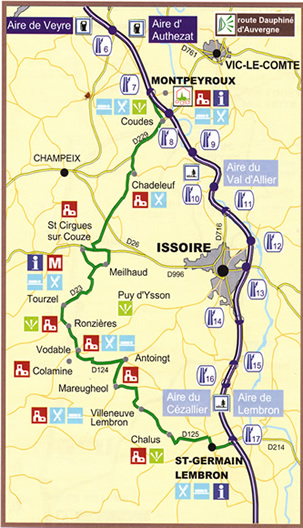 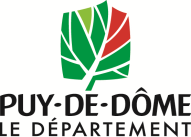 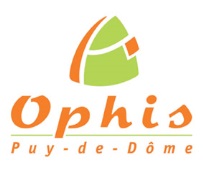 Parc du ChâteauAvantages de la structureMaison d’Accueil- Alternative à l’entrée en structure médicalisée.- Lutte contre l’isolement.- Accompagnement individualisé.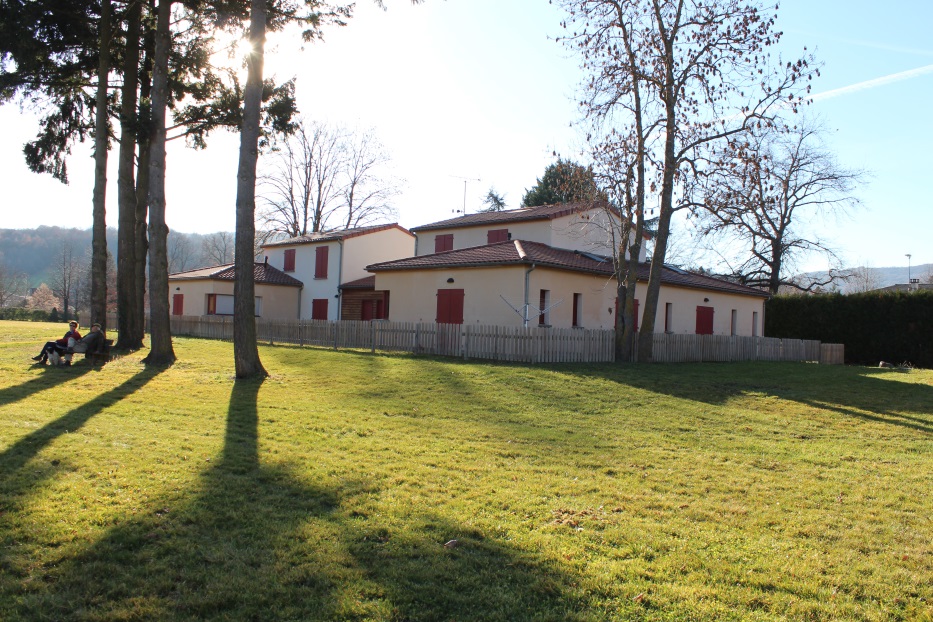 - Dispositif favorisant le maintien des liens sociaux- Préservation de l’autonomie.Les partenaires du dispositif :- Conseil Départemental, Association Croix-Marine- Commune de Saint Cirgues sur Couze- Ophis, Etat.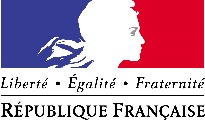 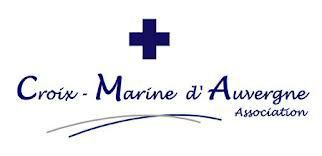 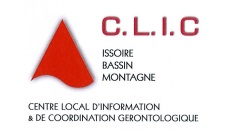 Devenir Famille d’accueil au sein de notre structure à Saint Cirgues sur Couze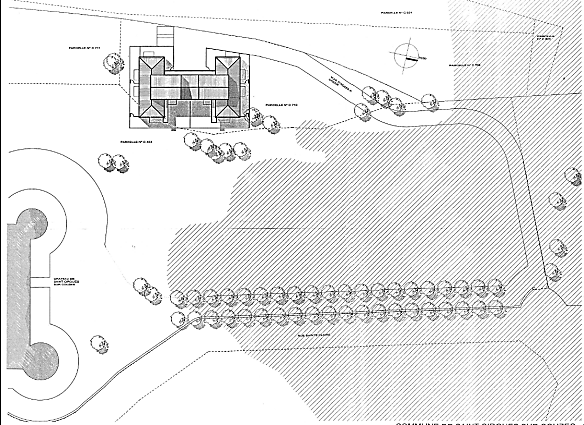 Contact : Association Croix Marine d’AuvergneTel : 04/73/45/19/19Mail : placementfamilial@croixmarine.frMairie de SAINT CIRGUES SUR COUZE11 route de Tourzel 63320 Saint Cirgues sur Couze04/73/71/12/49 fax 04/73/71/14/36Messagerie : mairiestcirgues@orange.fr  Pour les familles accueillantes, le volet financier se décompose ainsi :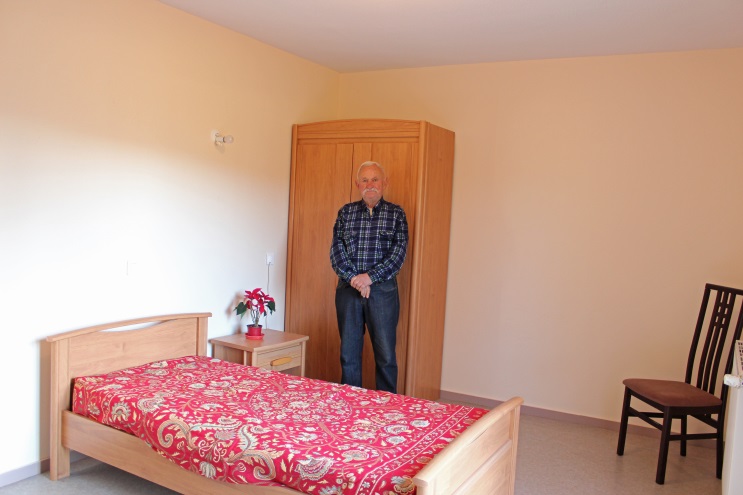 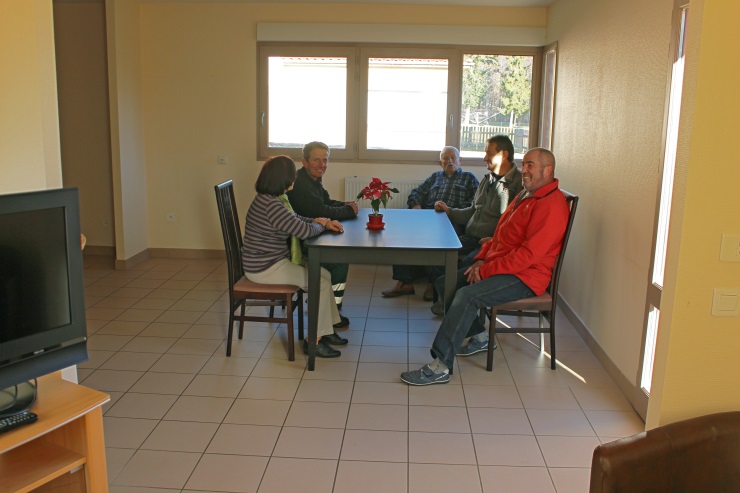   Loyer structure dégressif en fonction du nombre de personnes accueillis.   En cas de carence d’accueillis le Département prend en charge, sur une période de 3 mois, le loyer correspondant.Le dispositif d’accueil familial à domicile favorisele maintien de l’autonomie, grâce à la participation à des activités régulières.   Chaque accueilli perçoit les prestations habituelles versées dans le cadre du maintien à domicile : APL, APA, Aide sociale à l’hébergement PCH.Accueil et services personnalisés.-  Deux maisons jumelées, occupées par des accueillants agréés par le Conseil Départemental.-  Pour chaque personne accueillie une chambre individuelle meublée avec sanitaire sécurisé.-  Séjour, salon et cuisine commune.-  Services : Aide à la toilette, aide aux déplacements, lingerie, restauration familiale collective matin midi gouter et soir.-  Veille permanente.-  Libre choix des professionnels de santé, médecin, infirmier diplômé d’état.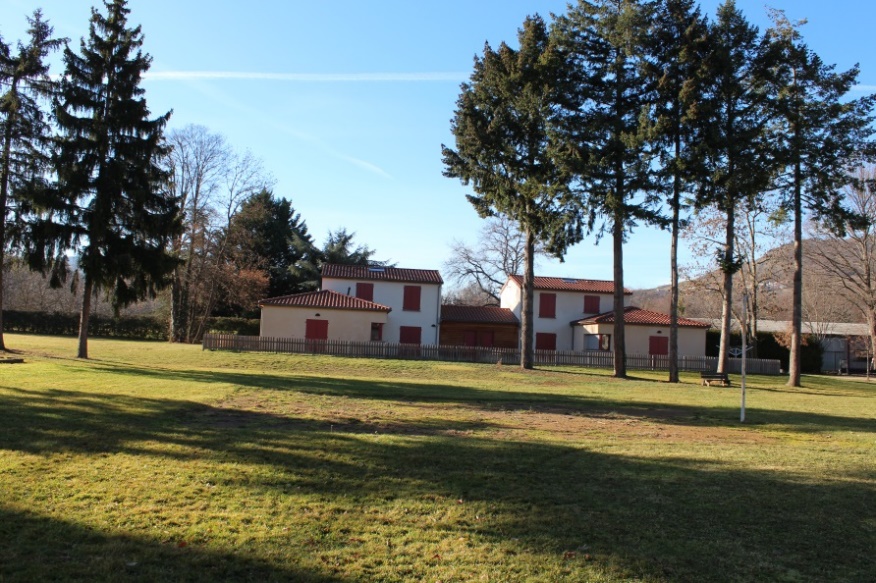 Fonctionnement :  Un contrat d’accueil est signé entre les différentes parties, il définit les conditions financières.  La rémunération de l’accueillant est calculée en fonction du degré de dépendance de la personne accueillie (GIR).  La résidence se situe dans le parc du château de Saint Cirgues sur Couze à proximité d’un multi commerce.  Les locaux ont été conçus dans le respect des personnes en perte d’autonomie et dans un souci de sécurisation.  Chaque personne résidente dispose d’un espace vert privatif donnant sur le parc du château.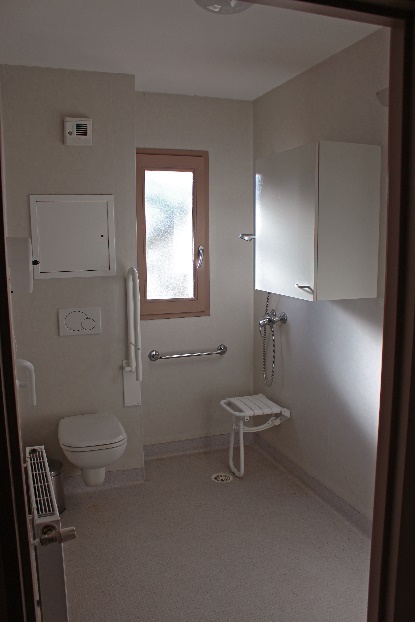 LOYERS Accueillant3 accueillis2 accueillis1 accueilli0 accueilliLoyer Logement Mensuel854,90 €737,90 €620,90 €504,81 €Loyer Garage Mensuel26,30 €26,30 €26,30 €26,30 €TOTAL loyer881,20 €764,20 €647,20 €531,11 €Participation accueillisindemnités loyer (194,59x nombre d’accueillis)583,77 €389,18 €194,59 €0,00 €Reste à charge loyer Accueillant297,43 €375,02 €452,61 €531,11 €Charges Locatives Mensuelles45,00 €45,00 €45,00 €45,00 €(TOM, entretien chaudière)estimation consommations/moischauffage, électricité, eau…300,00 €250,00 €200,00 €150,00 €TOTAL Accueillant642,43 €670,02 €697,61 €726,11 €